This liaison statement answers TSAG-LS21, FG-MV-LS23.A new liaison statement has been received from SG15.This liaison statement follows and the original file can be downloaded from the ITU ftp server at http://handle.itu.int/11.1002/ls/sp17-sg15-oLS-00107.docx.
ITU-T Study Group 15 would like to thank TSAG and FG-MV for their liaison statements TSAG-LS21 and FG-MV-LS23 respectively.ITU-T SG15 took note of the above liaison statements during its meeting 20 November - 1 December 2023 and would like to provide following comment.

ITU-T SG15 does not develop standards (Recommendations) or Technical Reports that directly and specifically address the technical aspects of the metaverse technologies.  
However, ITU-T SG15 develops international standards for high-capacity (terabit) optical transport networks, and for high speed (multi Gbit/s) access and home networks with high bandwidth, low latency and synchronization features that enable the reliable transport, distribution, and connection to the end-users of metaverse services and solutions. ITU-T SG15 looks forward to further cooperation with TSAG and FG-MV.__________________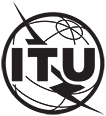 INTERNATIONAL TELECOMMUNICATION UNIONTELECOMMUNICATION STANDARDIZATION SECTORSTUDY PERIOD 2022-2024INTERNATIONAL TELECOMMUNICATION UNIONTELECOMMUNICATION STANDARDIZATION SECTORSTUDY PERIOD 2022-2024INTERNATIONAL TELECOMMUNICATION UNIONTELECOMMUNICATION STANDARDIZATION SECTORSTUDY PERIOD 2022-2024INTERNATIONAL TELECOMMUNICATION UNIONTELECOMMUNICATION STANDARDIZATION SECTORSTUDY PERIOD 2022-2024TSAG-TD429INTERNATIONAL TELECOMMUNICATION UNIONTELECOMMUNICATION STANDARDIZATION SECTORSTUDY PERIOD 2022-2024INTERNATIONAL TELECOMMUNICATION UNIONTELECOMMUNICATION STANDARDIZATION SECTORSTUDY PERIOD 2022-2024INTERNATIONAL TELECOMMUNICATION UNIONTELECOMMUNICATION STANDARDIZATION SECTORSTUDY PERIOD 2022-2024INTERNATIONAL TELECOMMUNICATION UNIONTELECOMMUNICATION STANDARDIZATION SECTORSTUDY PERIOD 2022-2024TSAGINTERNATIONAL TELECOMMUNICATION UNIONTELECOMMUNICATION STANDARDIZATION SECTORSTUDY PERIOD 2022-2024INTERNATIONAL TELECOMMUNICATION UNIONTELECOMMUNICATION STANDARDIZATION SECTORSTUDY PERIOD 2022-2024INTERNATIONAL TELECOMMUNICATION UNIONTELECOMMUNICATION STANDARDIZATION SECTORSTUDY PERIOD 2022-2024INTERNATIONAL TELECOMMUNICATION UNIONTELECOMMUNICATION STANDARDIZATION SECTORSTUDY PERIOD 2022-2024Original: EnglishQuestion(s):Question(s):N/AN/AN/AGeneva, 22-26 January 2024TD
(Ref.: SG15-LS107)TD
(Ref.: SG15-LS107)TD
(Ref.: SG15-LS107)TD
(Ref.: SG15-LS107)TD
(Ref.: SG15-LS107)TD
(Ref.: SG15-LS107)Source:Source:ITU-T Study Group 15ITU-T Study Group 15ITU-T Study Group 15ITU-T Study Group 15Title:Title:LS/r on request to provide the standardization status for metaverse-related technologies (reply to TSAG-LS21 and FG-MV-LS23) [from ITU-T SG15]LS/r on request to provide the standardization status for metaverse-related technologies (reply to TSAG-LS21 and FG-MV-LS23) [from ITU-T SG15]LS/r on request to provide the standardization status for metaverse-related technologies (reply to TSAG-LS21 and FG-MV-LS23) [from ITU-T SG15]LS/r on request to provide the standardization status for metaverse-related technologies (reply to TSAG-LS21 and FG-MV-LS23) [from ITU-T SG15]LIAISON STATEMENTLIAISON STATEMENTLIAISON STATEMENTLIAISON STATEMENTLIAISON STATEMENTLIAISON STATEMENTFor action to:For action to:For action to:---For information to:For information to:For information to:---Approval:Approval:Approval:ITU-T SG15 meeting (1 December 2023)ITU-T SG15 meeting (1 December 2023)ITU-T SG15 meeting (1 December 2023)Deadline:Deadline:Deadline:N/AN/AN/AContact:Contact:Contact:Glenn Parsons
SG15 ChairTel: +1-514-379-9037
 E-mail: glenn.parsons@ericsson.com Tel: +1-514-379-9037
 E-mail: glenn.parsons@ericsson.com Contact:Contact:Contact:Jean-Marie Fromenteau
Promotion & Coordination ChairTel: +49 9561 42 74 20
 Email: fromentejm@corning.com Tel: +49 9561 42 74 20
 Email: fromentejm@corning.com Contact:Contact:Contact:Vincent Ferretti
Promotion & Coordination Vice-ChairTel: +1 828 234 3353
 Email: ferrettive@corning.com Tel: +1 828 234 3353
 Email: ferrettive@corning.com INTERNATIONAL TELECOMMUNICATION UNIONTELECOMMUNICATION
STANDARDIZATION SECTORSTUDY PERIOD 2022-2024INTERNATIONAL TELECOMMUNICATION UNIONTELECOMMUNICATION
STANDARDIZATION SECTORSTUDY PERIOD 2022-2024INTERNATIONAL TELECOMMUNICATION UNIONTELECOMMUNICATION
STANDARDIZATION SECTORSTUDY PERIOD 2022-2024SG15-LS107INTERNATIONAL TELECOMMUNICATION UNIONTELECOMMUNICATION
STANDARDIZATION SECTORSTUDY PERIOD 2022-2024INTERNATIONAL TELECOMMUNICATION UNIONTELECOMMUNICATION
STANDARDIZATION SECTORSTUDY PERIOD 2022-2024INTERNATIONAL TELECOMMUNICATION UNIONTELECOMMUNICATION
STANDARDIZATION SECTORSTUDY PERIOD 2022-2024STUDY GROUP 15INTERNATIONAL TELECOMMUNICATION UNIONTELECOMMUNICATION
STANDARDIZATION SECTORSTUDY PERIOD 2022-2024INTERNATIONAL TELECOMMUNICATION UNIONTELECOMMUNICATION
STANDARDIZATION SECTORSTUDY PERIOD 2022-2024INTERNATIONAL TELECOMMUNICATION UNIONTELECOMMUNICATION
STANDARDIZATION SECTORSTUDY PERIOD 2022-2024Original: EnglishQuestion(s):Question(s):All/15All/15Geneva, 20 November – 1 December 2023LSLSLSLSLSSource:Source:ITU-T Study Group 15ITU-T Study Group 15ITU-T Study Group 15Title:Title:LS/r on request to provide the standardization status for metaverse-related technologies (reply to TSAG-LS21 and FG-MV-LS23)LS/r on request to provide the standardization status for metaverse-related technologies (reply to TSAG-LS21 and FG-MV-LS23)LS/r on request to provide the standardization status for metaverse-related technologies (reply to TSAG-LS21 and FG-MV-LS23)LIAISON STATEMENTLIAISON STATEMENTLIAISON STATEMENTLIAISON STATEMENTLIAISON STATEMENTFor action to:For action to:For action to:--For information to:For information to:For information to:TSAG, FG-MVTSAG, FG-MVApproval: Approval: Approval: ITU-T SG15 meeting (1 December 2023)ITU-T SG15 meeting (1 December 2023)Deadline:Deadline:Deadline:N/AN/AContact:Contact:Glenn Parsons
SG15 ChairGlenn Parsons
SG15 ChairTel:	+1-514-379-9037
E-mail:	glenn.parsons@ericsson.comContact:Contact:Jean-Marie Fromenteau
Promotion & Coordination ChairJean-Marie Fromenteau
Promotion & Coordination ChairTel:	+49 9561 42 74 20
Email:	fromentejm@corning.comContact:Contact:Vincent Ferretti
Promotion & Coordination Vice-ChairVincent Ferretti
Promotion & Coordination Vice-ChairTel:       +1 828 234 3353
Email: ferrettive@corning.comAbstract:This LS contains the reply from ITU-T SG15 to TSAG and FG-MV on request to provide the standardization status for metaverse-related technologies.